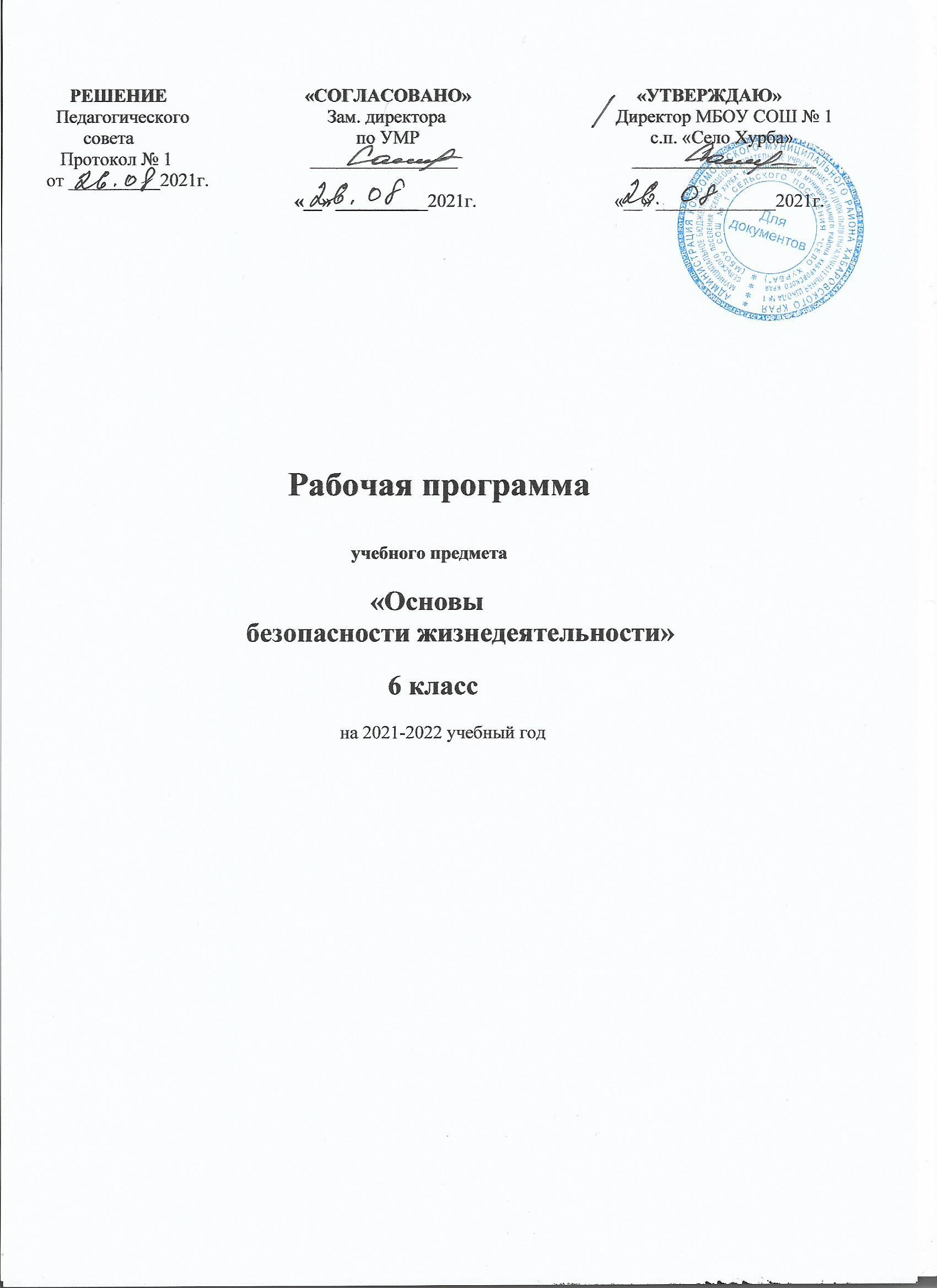 СТРУКТУРА РАБОЧЕЙ ПРОГРАММЫПОЯСНИТЕЛЬНАЯ ЗАПИСКАРабочая программа учебного курса «Основы безопасности жизнедеятельности» (далее – ОБЖ) для 6 класса (далее – Рабочая программа) составлена на основе авторской образовательной программы под общей редакцией А.Т. Смирнова (программа по курсу «Основы безопасности жизнедеятельности» для 5-11 классов общеобразовательных учреждений, авторы А.Т. Смирнов, Б.О.Хренников, М.В. Маслов //Программы общеобразовательных учреждений. Основы безопасности жизнедеятельности. 5-11 классы /под общей редакцией А.Т. Смирнова. - М.: Просвещение, 2015).Преподавание предмета «Основы безопасности жизнедеятельности» реализуется в общеобразовательном учреждении в объеме 1 часа в неделю за счет времени регионального компонента, 34 часов в год.Для реализации Рабочей программы используется учебно-методический комплект, включающий: школьный учебник для 6 класса «Основы безопасности жизнедеятельности» (Смирнов А.Т. Хренников Б.О. под редакцией Смирнова А.Т. Москва. Издательство «Просвещение», 2011 г.), включённый в Федеральный перечень учебников, рекомендованных Министерством образования и науки Российской Федерации к использованию в образовательном процессе в общеобразовательных учреждениях.Содержание программы направлено на освоение обучающимися знаний, умений и навыков на базовом уровне, что соответствует Образовательной программе школы. Она включает все темы, предусмотренные региональным компонентом государственного образовательного стандарта основного общего образования по ОБЖ и авторской программой учебного курса. Изменений в авторскую образовательную программу под общей редакцией А.Т. Смирнова (программа по курсу «Основы безопасности жизнедеятельности» для 5-11 классов общеобразовательных учреждений) не внесено.Курс «Основы безопасности жизнедеятельности» предназначен для воспитания личности безопасного типа, хорошо знакомой с современными проблемами безопасности жизни и жизнедеятельности человека, осознающей их исключительную важность, стремящейся решать эти проблемы, разумно сочетая личные интересы с интересами общества.Цели и задачи  программы обучения:Задачи:1.Формирование  у обучающихся научных представлений о принципах и путях снижения фактора риска в деятельности человека и общества;2. Выработка умений предвидеть опасные и чрезвычайные ситуации природного, техногенного и социального характера и адекватно противодействовать им;3. Формирование у обучающихся модели безопасного поведения в условиях повседневной жизни и в различных опасных и чрезвычайных ситуациях, а также развитие способностей оценивать опасные ситуации, принимать решения и действовать безопасно с учетом своих возможностей.Цели:1. Освоение знаний о безопасном поведении человека в опасных и чрезвычайных ситуациях (ЧС) природного, техногенного и социального характера; их влиянии на безопасность личности, общества и государства; о здоровье человека и здоровом образе жизни (ЗОЖ), об оказании первой медицинской помощи при неотложных состояниях.2. Развитие личных, духовных и физических качеств, обеспечивающих безопасное поведение в различных опасных и чрезвычайных ситуациях. Воспитание ценностного отношения к человеческой жизни, личному и общественному здоровью. 3. Развитие черт личности, необходимых для безопасного поведения в ЧС; бдительности по предотвращению актов терроризма; потребности в соблюдении ЗОЖ.4. Овладение умениями оценивать возникающие ситуации, опасные для жизни и здоровья; умело действовать в ЧС; оказывать ПМП пострадавшим.5. Развивать умения предвидеть возникновение опасных ситуаций по характерным признакам их проявления, а также на основе анализа специальной информации, получаемой из различных источников.	Программа предусматривает формирование у обучающихся общеучебных умений и навыков, универсальных способов деятельности и ключевых компетенций в области безопасности жизнедеятельности. Формы занятий, используемые при обучении:- учебные и учебно-тренировочные занятия с элементами моделирования опасных и экстремальных ситуаций;- подготовка индивидуальных рефератов;- индивидуальные консультации;- практические занятия;- внеклассная и внешкольная работа (участие во Всероссийской олимпиаде по ОБЖ, мероприятиях и соревнованиях в рамках детско-юношеского движения «Безопасное колесо» и пожарно-прикладным видам соревнований, проведение Дня защиты детей, различных эстафет и викторин по ОБЖ, встречи с ветеранами войны и труда, работниками военкомата и правоохранительных органов, органов ГОЧС, ГИБДД, медицины и др.).СОДЕРЖАНИЕ ТЕМ УЧЕБНОГО КУРСАКоличество учебных часов, на которое рассчитана рабочая программаРаздел I.   Основы комплексной безопасностиТема 1.   Подготовка к активному отдыху на природе.Природа и человек. Общение с живой природой – естественная потребность человека для развития своих духовных и физических качеств. Виды активного отдыха на природе и необходимость подготовки к нему.Способы ориентирования на местности, определения сторон горизонта. Определение своего местонахождения и направления движения на местности.Подготовка к выходу на природу. Порядок движения на маршруте. Порядок определения места для бивака. Особенности разведения костра и приготовления пищи. Определение необходимого снаряжения для похода.Тема 2. Активный отдых на природе и безопасность.Общие правила безопасности при активном отдыхе на природе. Подготовка снаряжения и обеспечение безопасности в пеших и горных походах. Порядок движения походной группы. Режим и распорядок дня похода. Преодоление лесных зарослей и завалов, водных препятствий, движение по склонам.Подготовка снаряжения и обеспечение безопасности в лыжном походе. Организация движения и ночлегов.Подготовка снаряжения к водному походу и обеспечение безопасности на воде. Подготовка снаряжения и обеспечение безопасности при велосипедном походе.Тема 3. Дальний (внутренний) и выездной туризм, меры безопасности.Факторы, оказывающие влияние на безопасность человека в дальнем и выездном туризме. Акклиматизация человека в различных климатических условиях: к холодному климату, к жаркому климату, в горной местности. Общие правила безопасности в дальнем и выездном туризме.Обеспечение личной безопасности при следовании к местам отдыха наземными видами транспорта (автомобилем, железнодорожным транспортом).Обеспечение личной безопасности при следовании к местам отдыха водным или воздушным видом транспорта.Тема 4. Обеспечение безопасности при автономном пребывании человека в природной среде. Автономное пребывание человека в природе. Добровольная и вынужденная автономия.Обеспечение жизнедеятельности человека в природной среде при автономном существовании. Сооружение временного укрытия из подручных средств, добывание огня, обеспечение пищей и водой. Подача сигналов бедствия. Тема 5. Опасные ситуации в природных условиях.Опасные погодные условия и способы защиты от них.Меры личной безопасности при встрече с дикими животными в природных условиях. Укусы насекомых и защита от них. Способы профилактики клещевого энцефалита.Раздел II.   Основы медицинских знаний и здорового образа жизниТема 6. Первая медицинская помощь при неотложных состояниях.Вопросы личной гигиены и оказание первой медицинской помощи в природных условиях. Состав походной аптечки. Лекарственные растения и их использование. Правила оказания ПМП при ссадинах и потертостях, ушибах, вывихах и растяжениях связок.Правила оказания ПМП при тепловом и солнечном ударах, отморожении и ожоге.Правила оказания ПМП при укусах ядовитых змей и насекомых.Тема 7.   Здоровье человека и факторы, на него влияющие.Здоровый образ жизни и профилактика утомления. Влияние компьютера на здоровье человека. Влияние неблагоприятной окружающей среды на здоровье человека. Влияние социальной среды на развитие и здоровье человека.Влияние наркотиков и психоактивных веществ на здоровье человека. Стадии развития наркомании. Профилактика употребления наркотиков и психоактивных веществ. Правила четырех «Нет!» наркотикам.ТЕМАТИЧЕСКОЕ ПЛАНИРОВАНИЕТРЕБОВАНИЯ К УРОВНЮ ПОДГОТОВКИ ОБУЧАЮЩИХСЯ	Изучение учебного предмета «Основы безопасности жизнедеятельности» направлено на формирование знаний и умений, востребованных в повседневной жизни, позволяющих адекватно воспринимать окружающий мир, предвидеть опасные и чрезвычайные ситуации и в случае их наступления правильно действовать.         Обучающийся должен:знать:• основные составляющие здорового образа жизни, обеспечивающие духовное, физическое и социальное благополучие; факторы, укрепляющие и разрушающие здоровье; вредные привычки и способы их профилактики; • потенциальные опасности природного, техногенного и социального характера, возникающие в повседневной жизни, их возможные последствия и правила безопасного поведения в  опасных и чрезвычайных ситуациях;• организацию защиты населения от ЧС природного, техногенного и социального характера, права и обязанности граждан в области безопасности жизнедеятельности;• приемы и правила оказания первой медицинской помощи;уметь:• предвидеть опасные ситуации по их характерным признакам, принимать решение и действовать, обеспечивая личную безопасность;• действовать при возникновении пожара в жилище и использовать подручные средства для ликвидации очагов возгорания;• соблюдать правила поведения на воде, оказывать помощь утопающему; • оказывать первую медицинскую помощь при ожогах, отморожениях, ушибах, кровотечениях;• соблюдать правила личной безопасности в криминогенных ситуациях и в местах скопления большого количества людей;• действовать согласно установленному порядку по сигналу «Внимание всем!», комплектовать минимально необходимый набор документов, вещей и продуктов питания в случае эвакуации населения;использовать приобретенные знания и умения в практической деятельности и повседневной жизни для:• выработки потребности в соблюдении норм ЗОЖ, невосприимчивости к вредным привычкам;• обеспечения личной безопасности в различных опасных и ЧС;• соблюдения мер предосторожности на улицах, дорогах и правил безопасного поведения в общественном транспорте;• безопасного пользования бытовыми приборами, инструментами и препаратами бытовой химии в повседневной жизни;• проявления бдительности и безопасного поведения при угрозе террористического акта или при захвате в качестве заложника;• оказания первой медицинской помощи пострадавшим в различных опасных или бытовых ситуациях;• обращения (вызова) в случае необходимости в соответствующие службы экстренной помощи.КРИТЕРИИ ОТМЕТОКПреобладающей формой текущего контроля выступает устный опрос (собеседование) и периодически - письменный (самостоятельные  работы или контрольное тестирование). Знания и умения обучающихся оцениваются на основании устных ответов (выступлений), а также практической деятельности, учитывая их соответствие требованиям программы обучения, по пятибалльной системе оценивания.1.     Оценку «5» получает обучающийся, чей устный ответ (выступление),практическая деятельность или их результат соответствуют в полной мере требованиям программы обучения. Если при оценивании учебного результата используется зачёт в баллах, то оценку «5» получает обучающийся, набравший 90 – 100% от максимально возможного количества баллов.2.     Оценку «4» получает обучающийся, чей устный ответ (выступление), практическая деятельность или их результат в общем соответствуют требованиям программы обучения, но недостаточно полные или имеются мелкие ошибки. Если при оценивании учебного результата используется зачёт в баллах, то оценку «4» получает обучающийся, набравший 70 – 89% от максимально возможного количества баллов.3.     Оценку «3» получает обучающийся, чей устный ответ (выступление), практическая деятельность или их результат соответствуют требованиям программы обучения, но имеются недостатки и ошибки. Если при оценивании учебного результата используется зачёт в баллах, то оценку «3» получает обучающийся, набравший 45 - 69% от максимально возможного количества баллов.4.     Оценку «2» получает обучающийся, чей устный ответ (выступление), практическая деятельность или их результат частично соответствуют требованиям программы обучения, но имеются существенные недостатки и ошибки. Если при оценивании учебного результата используется зачёт в баллах, то оценку «2» получает обучающийся, набравший менее 44% от максимально возможного количества баллов.Структура рабочей программы2Пояснительная записка3Содержание тем учебного курса5Тематическое планирование8Требования к уровню подготовки обучающихся   10Критерии отметок11№ модуля раздела,темыНаименование модуля, раздела, темыАвторская программа Рабочая программаПрактические занятияР- IОсновы комплексной безопасности2525Тема 1Подготовка к активному отдыху на природе661Тема 2Активный отдых на природе и безопасность55Тема 3Дальний (внутренний) и выездной туризм. Меры безопасности66Тема 4Обеспечение безопасности при автономном существовании человека в природной среде44Тема 5Опасные ситуации в природных условиях44Р- IVОсновы медицинских знаний и оказания первой медицинской помощи44Тема 6Первая медицинская помощь при неотложных состояниях443Р- IIIОсновы здорового образа жизни.66Тема 7Здоровье человека и факторы на него влияющие55Всего часов:Всего часов:34344№ урокаНомер раздела,темы, урокаТема урокаКол-во часов на темуПримечаниеДатаР - IОсновы комплексной безопасности25Тема 1Подготовка к активному отдыху на природе61.1Природа и человек11.2Ориентирование на местности11.3Определение своего местонахождения и направления движения на местности( практическое занятие)11.4Подготовка к выходу на природу11.5Определение необходимого снаряжения для похода11.6Определение места для бивака и организация бивачных работ.1Тема 2Активный отдых на природе и безопасность52.1Общие правила безопасности во время активного отдыха на природе12.2Подготовка и проведение пеших походов на равнинной и горной местности12.3Подготовка и проведения лыжных походов12.4Водные походы и обеспечение безопасности на воде12.5Велосипедные походы и безопасность туристов1Тема 3Дальний (внутренний) и выездной туризм. Меры безопасности63.1Основные факторы, оказывающие влияние на безопасность человека в дальнем и выездном туризме13.2Акклиматизация человека в различных климатических условиях13.3Акклиматизация в горной местности13.4Обеспечение личной безопасности при следовании наземными видами транспорта13.5Обеспечение личной безопасности на водном транспорте13.6Обеспечение личной безопасности на воздушном транспортеТема 4Обеспечение безопасности при автономном существовании человека в природной среде44.1Автономное существование человека в природе14.2Добровольная автономия человека в природной среде14.3Вынужденная автономия человека в природной среде14.4Обеспечение жизнедеятельности человека в природной среде при автономном существовании1Тема 5Опасные ситуации в природных условиях45.1Опасные погодные явления15.2Обеспечение безопасности при встрече с дикими животными 15.3Укусы насекомых и защита от них15.4Клещевой энцефалит и его профилактика1M - IIОсновы медицинских знаний и здорового образа жизни.10Р- IVОсновы медицинских знаний и оказания первой медицинской помощи4Тема 6Первая медицинская помощь при неотложных состояниях46.1Личная гигиена и оказание первой медицинской помощи в природных условиях16.2Оказание первой медицинской помощи при травмах( практическое занятие)16.3Оказание первой медицинской помощи при тепловом и солнечном ударе, отморожении и ожоге( практическое занятие)16.4Оказание первой медицинской помощи при укусах змей и насекомых 1Р- IIIОсновы здорового образа жизни6Тема 7Здоровье человека и факторы, на него влияющие57.1Здоровый образ жизни и профилактика утомлений17.2Компьютер и его влияние на здоровье17.3Влияние неблагоприятной окружающей среды на здоровье человека17.4Влияние социальной среды на развитие и здоровье человека17.5Влияние наркотиков и других  психоактивных веществ на здоровье человека. 1Всего часов:Всего часов:34